ПАСПОРТ ГРУППЫ № 12 «Незабудка»Возраст: 5-6 летДевочек: 10Мальчиков:14Воспитатель:Хмель Людмила Владимировна  стаж работы 19 лет;  первая квалификационная  категорияНаграждена:  Почетная грамота  администрации МО «Котлас» комитета по образованию и попечительству Управления по социальным вопросам (2009); Почетная грамота Главы МО «Котлас»; Почетная грамота администрации МО «Котлас» Управления по социальным вопросам (2019).Воспитатель:Ефремова Юлия Николаевна, стаж работы 3 года, категория: соответствие занимаемой должности.Младший воспитатель: Гавриш  Татьяна АнатольевнаТема углублённой работы группы: - Звуковая культура речи;- Формировать умения  пользоваться ножницами (резать полоски, круги)Родительский комитет:1.Ховайло О.В.2. Стрекаловская А.А.
3. Мухачева А.Е.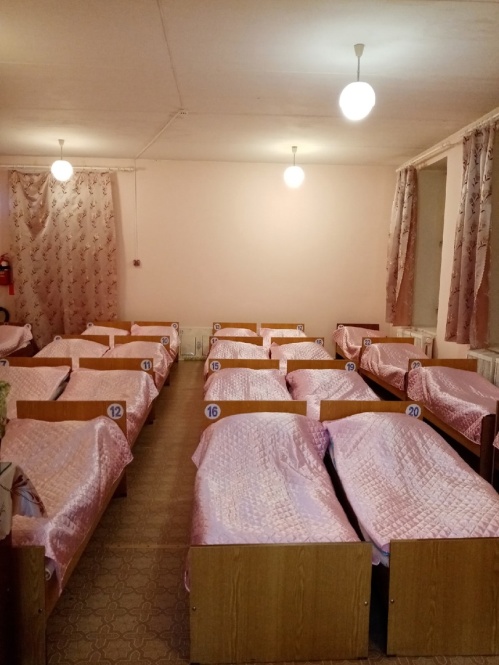 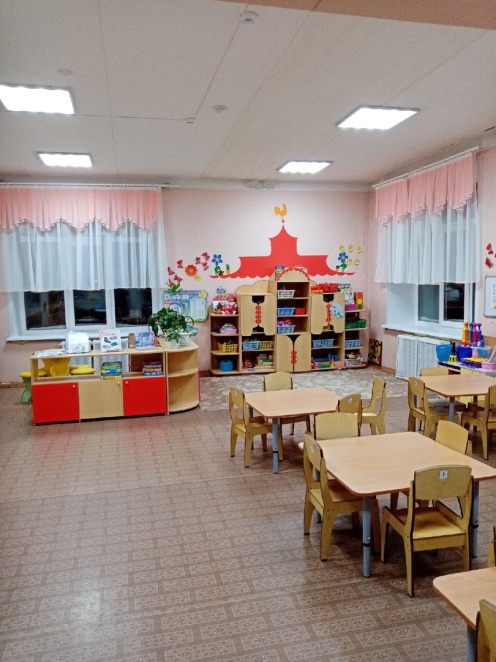 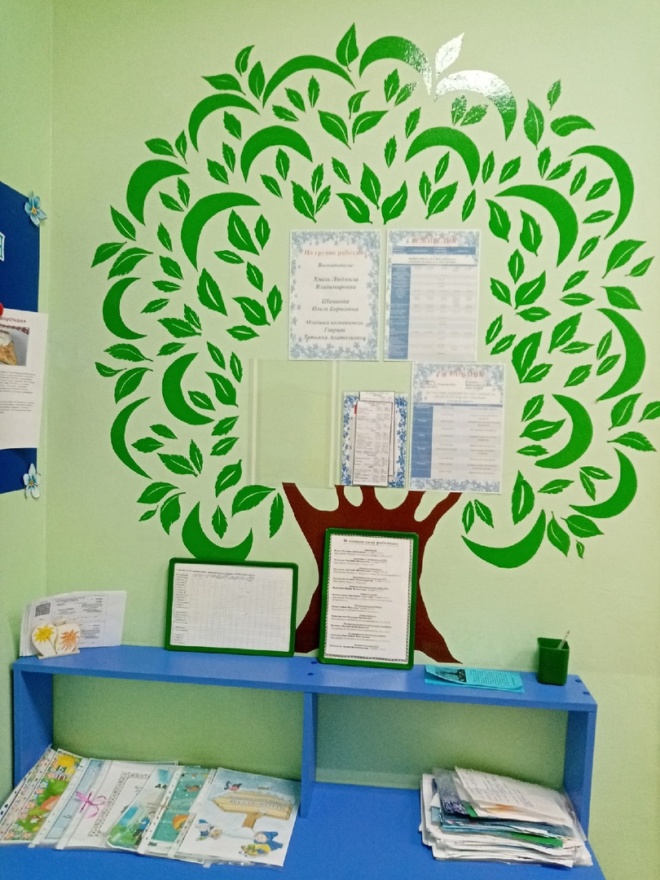 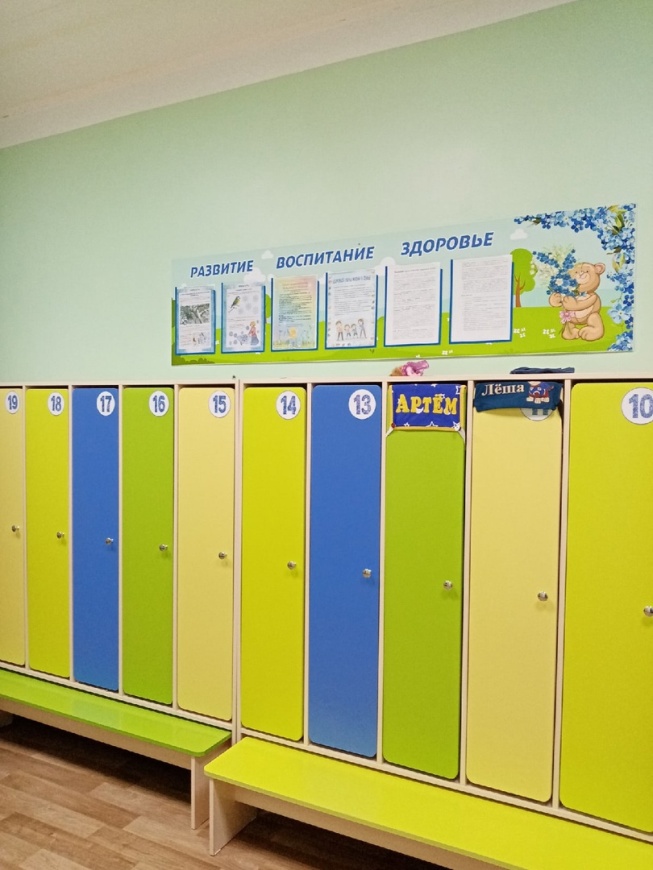 